Понятие глаголаВспомнить изученное о глаголе ранее, обобщить  и углубить свои знания о грамматических признаках глаголах, о функциях и особенностях слов данной части речи.План1. Общее значение глаголаГлагол – это часть речи, которая обозначает действие, состояние, отношение как процесс.Например, глаголы идти, рубить, писать, носить, пилить обозначают собственно действия. Глаголы лениться, бездействовать, болеть, любить обозначают состояния. А глаголы состоять, заключать, преобладать, возвышаться обозначают отношение.2. Морфологические признаки глаголаСформулируем характеристики действия и посмотрим, как глагол приспосабливается с помощью своих свойств к тому, чтобы эти характеристики выражать.Действие кто-то совершает – род (шептал, шептала), лицо (шепчу, шепчешь), число (шептали, шепчет, шепчут), безличность.Действие над кем-то (или над чем-то) совершается, на кого-то (на что-то) направлено – переходность (ручей колышет (что?) траву на дне), возвратность (шепчутся).Действие совершается когда-то – время (шептал, шепчет, будет шептать).Действие совершилось, совершится до конца или находится в процессе совершения – вид глагола.Действие происходит реально в прошлом, настоящем или будущем или представляется желаемым или требуемым  – наклонение (шепчет, пошептались бы, пошепчи).3. Синтаксическая роль глаголаТак же как роль подлежащего характерна прежде всего для существительного, а функцию определения в предложении выполняют чаще всего прилагательные, сказуемое – наиболее характерная роль глагола в предложении.Для глагола вместе с существительным характерно составлять грамматическую основу предложения.Глагол может быть любым членом предложения.Домашнее задание  Упражнение Распределите глаголы по колонкам, учитывая их общее грамматическое значение.-        знобить,-        плавать,-        повторять,-        цементировать,-        радоваться,-        мечтать,-        учиться,-        собирать,-        подморозить,-        чувствовать,-        проговаривать,-        шагать,-        вечереть,-        выращивать,-        путешествовать,-        шефствовать.Упражнение №2.Замените фразеологизмы одним словом – глаголом.Вставлять палки в колёса – …Гнуть спину – …Обвести вокруг пальца – …Задать жару – …Заметать следы – …Сесть в калошу – …Если вы нашли ошибкуНаклонение глагола1. Учебное наблюдение Рассмотрим разные формы глаголов и попробуем определить, когда эти действия совершаются:ходилаходишьбудет ходитьходил быходиИтак, ходила. Что делала? – действие совершается в прошлом.Ходишь. Сейчас. Что делаешь? – это настоящее время. Действие совершается сейчас, в момент, когда мы это слово произносим.Будет ходить. Он будет ходить в будущем, после того как мы произнесем эти слова. Т. е. действие только будет совершаться.Ходил бы. Когда совершается это действие? Ходил бы ты к нам почаще. А совершается ли данное действие вообще? Нет! Кто-то только желает, чтобы оно совершалось. И время мы тут определить не можем!Ходи! Когда совершается действие? В настоящем времени? В прошедшем? В будущем? А ни в одном из времен! Действие представлено как просьба, приказ. И опять-таки неизвестно, совершится оно или нет.2. Три наклонения глаголаС помощью наклонения выражается отношение действия к действительности. В русском языке глагол имеет три наклонения.Изъявительное наклонение: действие представлено как совершающееся в реальности в настоящем, прошедшем или будущем времени: читаю, читал, буду читать.Условное (сослагательное) наклонение стоит вне времени, оно обозначает желаемое, возможное действие, т. е. действие, которое не происходило, не происходит, но может произойти при определенных условиях: читал бы, читала бы, читали бы.Повелительное наклонение тоже стоит вне времени, и глаголы в этом наклонении обозначают действие, которое в соответствии с приказом, пожеланием или просьбой говорящего может произойти (а может и не произойти): читай, читайте.Наклонение глагола – непостоянный признак.3. Глаголы в условном (сослагательном) наклоненииОбразование форм условного (сослагательного) наклоненияВзял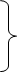 Взяла              + БЫ (Б)ВзялоВзялиУсловное наклонение – аналитическая форма.Глаголы в условном наклонении изменяются по числам, а в единственном числе – по родам.Время и лицо у глаголов в сослагательном наклонении не выделяются!Оттенки значений условного наклонения:Если бы ты пришла раньше, мы сделали бы все к сроку. (условие, возможное действие)Я бы сейчас с удовольствием съела мороженое. (желательность)Как бы гроза не началась… (опасение, сомнение)4. Глаголы в повелительном наклоненииЗначение форм повелительного наклонения:1.      Приказание: Стой на месте! (внимание: Стоять! – это не повелительное наклонение, а неопределенная форма глагола)2.      Просьба: Приходи к нам почаще.3.      Простое побуждение Послушайте внимательно, что я вам сейчас скажу.4.      Разрешение, позволение: Ну, ладно, сходи погуляй.5.      Предостережение: Смотри, не зевай, а то все пропустишь!6.      Мольба: Помилуй!7.      Ироническое побуждение: Держи карман шире!Образование форм повелительного наклонения:– Суффикс и + (те): приходи, приходите, учись, учитесь– Пусть (пускай), да, давайте + форма настоящего/будущего времени: давайте посмотрим, да здравствует, пусть приходит.Глагол в повелительном наклонении изменяется по числам и по лицам и не изменяется по временам и родам.Обратите внимание!ПрячьтесьПрячьтеОтрежьтеЕшьтеМягкий знак перед -те сохраняется! Домашнее задание1. Сгруппируйте глаголы по наклонениям:скажите, сказал бы, выбросьте, попросил бы, брошу, поработал, поработай, выздоравливаю, вижу, ехал бы, лечу, буду шагать, рассеял, дыши, похудей-ка, прилягу, ляг.2. Как изменить наклонение глаголов, не изменяя ни одной буквы?ходите, держите, носите, остановите.3. Образуйте повелительное наклонение глаголов:вылезать, ехать, лечь.4. В названии какой старинной детской игрушки повелительное наклонение глагола пишется слитно с частицей -ка?5. Приведите примеры употребления условного наклонения в значении повелительного.Род, лицо, число глагола1. Грамматическое значение глаголаГлаголы обозначают действия, и глаголы уже своей формой умеют характеризовать того, кто это действие совершает.2. Особенности форм прошедшего времени. Род глагола.Глаголы в форме прошедшего времени ведут себя не как глаголы, а как прилагательные, т.е. изменяются по родам и числам. И это дает им возможность сообщить нам, кто совершает действие: он, она, оно или они. Если мы говорим: Тебе нужно сделать уроки, то определить, к кому мы обращаемся, невозможно (глагол в неопределенной форме, он нам эту информацию не выдает). Но как только мы говорим: О! Ты уже уроки сделала! – понятно, что мы обращаемся к девочке. Потому что мы употребили глагол в форме прошедшего времени женского рода с окончанием -а.В прошедшем времени у глагола всего 4 формы: 3 в единственном числе (мужской, женский и средний род) и одна во множественном. Вот так мало!3. Особенности форм настоящего и будущего времени в русском языке. Личные формы глагола.Вы запомнили, что глагол в прошедшем времени изменяется по числам и в ед. ч по родам, приспосабливается к предмету таким же способом, как умеет это делать прилагательное. Но есть ещё одна важная и интересная черта глагола, и черта эта в русском языке свойственна только ему.Глагол совсем не случайно называется глаголом. Как вы знаете, слово «глагол» переводится со старославянского как  речь, слово. «Глаголить» – значит говорить. И такое обозначение эта часть речи имеет не только в русском языке. И глагол – это часть речи, которая больше всего связана не только с действием, но и с общением. Посмотрим, в чем это проявляется. И для этого рассмотрим настоящее и будущее время глагола, то есть его личные формы. Формы, в которых глагол изменяется по лицам.А что такое лицо? С начальной школы знаем, что это я, ты, он. Местоимение я в языке обозначает ГО-ВО-РЯ-ЩЕ-ГО! Ты – это тот, к кому я обращаюсь с речью, тот, кому я хочу что-то СООБЩИТЬ! А кто такие он, оно, она, они? А это те, О КОМ, О ЧЕМ я тебе говорю. Вот так и получается, что лицо – это как раз то, что позволяет нам общаться! И в русском языке обладает личными формами только глагол. А вот в японском языке по лицам изменяются и прилагательные.Итак, личных форм у глагола в одном времени 6: 1-е, 2-е, 3-е лицо, умноженные на два числа: единственное и множественное. Посмотрите на схему:           Ед. ч.                                    Мн.ч.1 лицо. Я  леч-у                         Мы лет-им2 лицо Ты лет-ишь                   Вы лет-ите3 лицо Он (она, оно) лет-ит      Они лет-ятОбратите внимание: в третьем лице единственного числа мы говорим он, она или оно, но на глагольной форме это никак не отражается. Личные формы совершенно равнодушны к категории рода. Девочка учится, и мальчик тоже учится. Это отличие форм настоящего и будущего времени от форм прошедшего.Мы увидели, что формы прошедшего времени противопоставлены личным формам глагола. В прошедшем времени невозможно определить лицо, но обязательно в ед. ч. указывается род, а в настоящем и будущем времени мы не можем по форме глагола определить род, зато обязательно обозначаем лицо.4. Орфограммы личных и родовых окончаний глаголовВ каждой из рассматриваемых нами форм будут свои орфограммы. В прошедшем времени бывают небольшие трудности с родовыми окончаниями: ребята иногда путают окончания женского рода и среднего. Например, Солнце закатилось. Окончание в слабой позиции, и здесь возможна ошибка. Чтобы ее не допустить, нужно правильно определить род глагола, а перед этим сообразить, что мы имеем дело с родовым окончанием глагола. Гораздо больше проблем с личными окончаниями. Здесь необходимо уметь спрягать глаголы, знать правила спряжения, исключения, знать, как пишутся начальные формы, и, конечно, суметь увидеть, что тут именно личные окончания. Эти орфограммы изучают в теме «Спряжение глагола». Домашнее задание Раскройте скобки, поставьте глаголы в нужную форму настоящего или будущего времени. Если в речи встречается несколько вариантов данной формы, выберите один из них. Обоснуйте выбор варианта. Если глагол не имеет нужной формы, измените предложение так, чтобы выразить данное содержание.1. По улицам (бежать) какие-то люди. 2. Его (влечь) к людям с трудной судьбой. 3. Чтобы не замёрзнуть по дороге, он обычно (запрячь) лошадь, пустит её вскачь, а сам (бежать) рядом. 4. Я обязательно (выздороветь) к празднику. 5. Я обязательно (победить) на этих соревнованиях. 6. Я только (высыпать) сахар в банку, (завинтить) крышку и подойду к тебе. 7. Вот так я (досадить) учителю! 8. Крапива очень сильно (жечься). 9. Щенок (лечь) под диван и урчит. 10. Я (заехать) за тобой к вечеру. 11. Мать (зажечь) все лампы и (накапать) лекарство дочери. 12. Ему не стоит поручать такое ответственное задание: он обязательно (заколебаться) в самый ответственный момент. 13. Я (замесить) тесто, а потом отдохну. 14. Если кровь (запечься), трудно обрабатывать рану. 15. Если вода (затечь) под ванну, её будет труднособрать. 16. Когда мы (захотеть), тогда и (лечь) отдыхать! 17. Если вы сейчас же не сдадитесь, я (изрешетить) весь дом! 18. Он быстро (истрепать) новый костюм, если будет так небрежно обращаться с ним. 19. Я (крутиться, вертеться, куролесить), а всё без толку! 20. Он (лезть) на самую верхушку дерева. 21. Он (лгать) вам! 22. Они никогда не (класть) портфели на парты. 23. Он (навлечь) на нас беду. 24. Наработаюсь за день, (натрудиться), иногда к вечеру так (обессилеть) – рукой двинуть не могу. 25. Я тебя не (обидеть). 26. Это (отвлечь) тебя от грустных мыслей. 27. Он (отречься) от нас при первой опасности. 28. Я (победить) и этого противника! 29. Вода (течь) из крана уже третий день. 30. Они (хотеть) опозорить нас. 31. Лодки не стоят неподвижно, они чуть (колыхаться) на воде. 32. Дует ветер, дождь(брызгать) мне в лицо. 33. Родители стоят на перроне и (махать) вслед уходящему поезду. 34. Текут ручьи, с крыш (капать). 35. Волк (рыскать) по лесу в поисках добычи. 36. Женщины стоят на берегу и (полоскать) бельё.Безличность глаголаМы часто говорим «стемнело» или «рассвело», но кто или что совершает данные действия? Ведь действие совершается каким-либо лицом или предметом. Оказывается, так бывает не всегда. На этом уроке вы узнаете о глаголах, которые обозначают действия, не имеющие своего «автора».Мы знаем, что для обычных глаголов свойственно иметь минимум 10 временных форм: 4 формы прошедшего времени и 6 личных форм. Рассмотрим это на примере глагола учить.Прошедшее время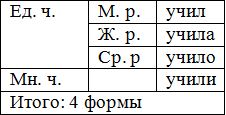 Личные формы (настоящее/будущее время)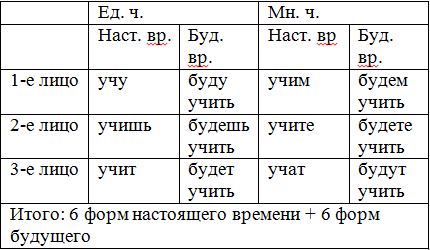 А теперь образуем возможные формы безличного глагола светать.Прошедшее время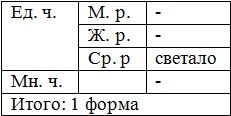 Личные формы (настоящее/будущее время)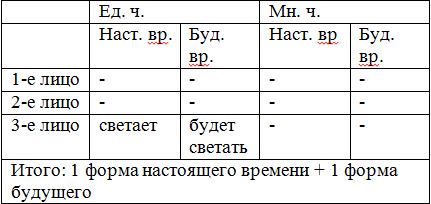 Значение безличных глаголовВокруг человека всегда было много необъяснимого, неподконтрольного ему, того, что совершается помимо его воли. И безличные глаголы как раз очень хорошо приспособлены к тому, чтобы выражать наши представления о неведомых силах, управляющих нами и миром вокруг.Безличные глаголы обозначают:1. явления природы: светает, холодает, смеркается, вьюжит;2. физические или психические состояния живых существ: першит, лихорадит, взгрустнулось;3. долженствование или желательность: следует, подобает, надлежит;4. наличие или отсутствие чего-либо: хватает, недостает.Особенности предложений, в состав которых входят безличные глаголыСвойство безличных глаголов не иметь деятеля, того, кто действие совершает, выливается еще в одну закономерность уже в синтаксисе. Если перед нами в роли сказуемого выступает безличный глагол, то подлежащего в таком предложении просто быть не может!На улице уже стемнело.Мне сегодня что-то не работается.Его знобит.Как это тебя угораздило там оказаться?В зобу дыханье сперло.Обобщение изученногоБезличные глаголы – это глаголы, которые называют действия и состояния, совершающиеся без деятелей. Эти глаголы представляют действие как происходящее само собой, независимо от деятеля, т. е. без действующего лица и предмета.В систему форм безличных глаголов входят:1. инфинитив (неопределенная форма): смеркаться, знобить;2. формы изъявительного наклонения:а) 3 л. ед. ч. настоящего и будущего времени: знобит, будет знобить, зазнобит;б) прошедшее время ед. ч. ср. р.: знобило;3. формы сослагательного наклонения: рассвело бы скорее, подморозило бы.Безличные глаголы не изменяются по лицам, числам и по родам! Это для них постоянный морфологический признак!При безличных глаголах в предложении нет и не может быть подлежащего. Домашнее заданиеЗадание 1.Замените предложения с подлежащим и сказуемым предложением с безличным глаголом.Приближался рассвет. – ?Наступает вечер. – ?В этот ясный, солнечный день все хорошо работали. – ?Мы долго не хотели уходить из зимнего леса. – ?Мой друг по вечерам не сидит дома. – ?От волнения мы долго не спали. – ?Задание 2 Выпишите предложения с безличными глаголами.1. Снежное поле с застывшими волнами наста вдруг порозовело от холодного солнца.2. Клочок неба, как лента, синеет над вашей головой.3. Прогремело вдали.4. С каждым днем все сильнее чувствуется приближение весны.5. В горле у Севастьянова перехватило.6. Счастье в воздухе не вьется, а руками достается.7. Радостно видеть дружные всходы.8. Наступает праздничный вечер.9. В это время позвонили в дверь.10. Долго мне не спалось.11. Выхожу из комнаты, иду в ближнюю рощу.12. Детям не сидится дома, им хочется на свежий воздух.13. Солнце начинает спускаться.14. Начинало уже заметно смеркаться.15. В лесу легко дышится.Если вы нашли ошибку или нерВид глаголаФормально данная тема достаточно проста. Вам просто нужно научиться правильно задавать вопросы к глаголу, и вид вы определите без проблем. Но на знании этой темы строится несколько очень важных орфографических правил!1. Определяем вид глаголаВид глагола определяется по вопросу.Вопросы совершенного вида:что сделать?что сделал?что сделает?что сделаем?и др.Вопросы несовершенного вида:что делать?что делал?что делает?что будем делать?и др.Если в вопросе есть с, то вид совершенный, если приставки с нет, то и вид несовершенный.Обратите внимание, что буква с в вопросе либо отсутствует, либо сохраняется вовсех формах глагола, то есть вид – это постоянный признак глагола, и он не меняется при изменении времени, например.2. Суффиксы и приставки в образовании видовых форм глаголовОбратите внимание на некоторые закономерности:1. Непроизводные глаголы чаще всего относятся к несовершенному виду (пить, лететь, смотреть) Но: дать, бросить – сов. в.2. Несов. в.+ приставка = сов. в.мотать – на-мотатьмахать – по-махатьсмотреть – по-смотретьНо: ходить – приходить3. Сов. в. + ыва/ива = несов. в.:намотать – намат-ыва-тьпомахать – помах-ива-тьпросмотреть – просматр-ива-ть4. Несов. в. + НУ = сов. в.кидать – ки-ну-тьстучать – стук-ну-ть3. Двувидовые глаголыРассмотрите следующие примеры:РанитьСолдата ранили (что сделали?) – сов. в.Твои слова меня ранят (что делают?) – несов. в.ВелетьПушки с пристани палят, кораблю пристать велят. (что делают?) – несов. в.Не прикажете ли, я велю подать коврик? (что сделаю?) – сов. в.Обычно глаголам свойственно все же иметь один вид: либо совершенный, либо несовершенный. Но есть двувидовые глаголы. Они в зависимости от контекста могут быть и совершенного, и несовершенного вида. Таких глаголов немного, например: атаковать, организовать, телеграфировать, венчать, крестить, обещать, велеть, женить, казнить, ранить.4. Значение категории видаГлаголы несовершенного вида обозначают действие длящееся (пою, рисую) или повторяющееся (прыгал, кричал, толкал).А глаголы совершенного вида обозначают действие, которое закончилось, завершилось, свершилось (спел, нарисовал, прыгнул, крикнул, толкнул), а также действие, которое началось или начнется, и его начало – это своеобразная граница, через которую действие переступает, свершается (заиграл, запел).5. Чередование гласных в корне словаЕсли от глагола совершенного вида мы образуем глагол несовершенного вида, то мы можем увидеть не совсем обычное поведение корня:О-позд-а-ть – о-пазд-ыватьГовор-и-ть – раз-говар-ива-тьОт-толк-ну-ть – от-талк-ива-тьВы-про-вод-и-ть – вы-про-важ-ива-тьКогда вы изучали правописание безударной гласной корня, то запоминали, что безударную гласную в корне нельзя проверять глаголом несовершенного вида. Домашнее заданиеУпражнение 1.Измените вид выделенных глаголов. Как от этого изменится смысл предложения?1. Он ложился спать, когда я поздно вечером зашёл к нему.2. Корабль уже возвращался в порт.3. Наступила долгая полярная ночь.4. Мы спешно собирали свои вещи.5. Студенты разъезжались на практику.6. Снег таял, дороги стали непроезжими.7. Когда мы подошли к стадиону, я вспомнил, что забыл билет дома.Упражнение 2.Определите вид глаголов; укажите, какое значение имеют глаголы совершенного и несовершенного вида.1. Вы выступали вчера на собрании?2. Вдруг загремел гром.3. Я читал вашу статью.4. Вы звонили мне?5. Он перевёл за вечер пять страниц.6. Он изучал немецкий язык самостоятельно.7. В метро я увидел знакомого и подошел к нему.8. Ты уже завтракал? – Да, позавтракал.9. Ты решал задачи? – Да, я решил все задачи и отдал тетрадь преподавателю.10. Он показал лучший результат и пришёл к финишу первым.11. Он долго готовился к экзамену.12. Дедушка постоянно терял свои очки и находил их где-нибудь в квартире. Однажды он потерял их на улице и не нашёл.13. Он долго смотрел на меня и вспоминал, где мы могли встречаться. Наконец, он вспомнил, что мы вместе ехали на конференцию.Время глаголаРассматривается, как соотносятся категории вида и времени глагола. Вы узнаете об особенностях основ глагола, увидите, каким образом образуются временны́е формы глагола, повторите некоторые правила орфографии  и узнаете, как временны́е формы глагола используются в речи.Какие глаголы изменяются по временам?Во-первых, нужно помнить, что, когда мы говорим о временны́х формах глагола, мы говорим об изъявительном наклонении, т. е. говорим о действии, которое, по нашему мнению, происходит, происходило или будет происходить в реальности.В повелительном и условном наклонении глаголы временны́х форм не имеют.                                                        Времена глаголаУ глагола в русском языке выделяют три времени: настоящее, прошедшее и будущее.Глаголы в настоящем времени обозначают действия, совершаемые в момент речи, т. е. в момент, когда мы этот глагол произносим (я бегу – это значит, что я говорю слово «бегу» и бегу одновременно).Глаголы в прошедшем времени обозначают действие, которое совершилось или совершалось ДО того, как мы это слово произнесли: я бежал, прибежал – значит сейчас, когда я это говорю, я уже не бегу. Совершал или совершил действие до момента речи.Глагол в будущем времени обозначает действие, которое совершилось или будет совершаться после того, как мы этот глагол произнесли.Изменение глагола по временамИзменим по временам глагол ходить.В прошедшем времени: ходил – что делал? Ходил, ходила, ходило, ходили. Я уже ходил туда и вернулся.Прошедшее время:ходилходилаходилоходилиНастоящее время. Что делаю, делаешь, делаете? и так далее: хожу, ходишь, ходим…Настоящее время:я хожу             мы ходимты ходишь     вы ходитеон ходит        они ходятБудущее время. Я буду ходить, ты будешь ходить. В данном случае лицо и число определяется по вспомогательному глаголу, к которому присоединяются личные окончания (буду, будешь, будем), а сам глагол ходить стоит в неопределенной форме. Такая форма будущего времени называется будущее сложное.Будущее время:я буду ходить                        мы будем ходитьты будешь ходить               вы будете ходитьон будет ходить                   они будут ходитьВсе три временны́е формы: прошедшее, настоящее, будущее, причем будущее сложное, будут у глаголов несовершенного вида – ходить, решать (а не решить), подписывать, рисовать.Только две временны́е формы: прошедшее и будущее, причем будущее простое – у глаголов совершенного вида: прийти, решить, подписать, нарисовать.От глаголов совершенного вида формы настоящего времени не образуются.Образование временны́х формВо-первых, некоторые глагольные формы образуются не только с помощью окончаний, но и с помощью суффиксов.Например, суффикс -л- прошедшего времени не образует нового слова, а образует форму прошедшего времени, т. е., в отличие от подавляющего большинства суффиксов в русском языке, является формообразующим, а не словообразующим и, следовательно, не входит в основу, так же как и суффикс -ть неопределенной формы и суффикс -и повелительного наклонения.Ходи-л, смея-л-а-сь, дума-л-и, приходи-л-о-сь.Во-вторых, глагол для образования форм времени использует обычно не одну основу, как имя существительное и прилагательное, а две!Правописание гласной перед л в глаголах прошедшего времениВ глаголах прошедшего времени перед л пишется та же гласная, что и в неопределенной форме: зависеть – зависел, лаять – лаял.Домашнее заданиеУпражнение №1. Перепишите, вставляя пропущенные буквы, найдите глаголы и определите их время.ЗВУКИ ВЕСНЫ.Тысячи звуков р…дятся весною в оживш…м лесу. От п…нька к пеньку проб…жала, тоненько пискнула мыш…, прогудел, стукнулся о б…резу и грузно упал жук. На м…кушке б…резы скоро з…кукует кукушка. На самой в…ршине дуба заворкует дикий голубь. На закате со…нца страшно ухнет в лесу филин.Упражнение №2. Найдите глаголы в настоящем времени, выпишите их.1. Упал                       6. Танцуешь2. Читает                    7. Мо́ем3. Хохочут                 8. Покрашу4. Напишу                 9. Сварим5. Пела                       10. ГоворимПереходные и непереходные глаголыРечь пойдет о переходных глаголах. Конечно, сами глаголы никуда не переходят. А вот действия, которые они обозначают, могут переходить прямо на предмет, на который направлено это действие. Как отличить переходные глаголы от непереходных, вы узнаете из этого урока.1. Понятие о переходных глаголахДействия, которые обозначают глаголы, могут переходить прямо на предмет, на который направлено это действие. Такие глаголы и называются переходными.От переходных глаголов всегда можно задать вопрос кого? или что? (вопросы винительного падежа без предлога):Писать (что?) письмоУвидеть (кого?) мальчикаУ непереходных глаголов действие не переходит прямо на предмет.От непереходных глаголов можно задавать любые вопросы, кроме вопросов винительного падежа без предлога:Заниматься (чем?) спортомРазбираться (в чем?) в музыкеОтказаться (от чего?) от помощиВажно правильно найти слово, на которое направлено действие, обозначаемое глаголом. Переходный глагол всегда имеет при себе существительное или местоимение без предлога, которые не просто стоят в винительном падеже, а являются объектом того действия, которое называет глагол:Увидеть мальчикаУвидеть ихВозможны случаи, когда, несмотря на то, что существительные стоят в винительном падеже, глаголы являются непереходными. Потому что данные существительные не являются объектом действия, которое называется глаголами.Простоять часЖдать неделю        2. Лексическое значение и категория переходностиПереходность/непереходность глагола тесно связана с его лексическим значением. В одном значении глагол может быть переходным, а в другом – непереходным:Учить в школе.Глагол «учить» в значении «преподавать» – непереходный.Учить детей.Глагол «учить» в значении «обучать» – переходный.Редактор правит рукопись.Глагол «правит» в значении «исправляет» – переходный.Миром правит сам человек.Глагол «правит» в значении «управляет» – непереходный.3. Предложения с переходными глаголамиПредложения с переходными глаголами могут быть и утвердительными, и отрицательными. Правда, при отрицании винительный падеж существительного может заменяться родительным.Он муху убьет.В данном случае при переходном глаголе убьет существительное муху стоит в винительном падеже.Сравните то же самое предложение, правда, с отрицательным значением.Он мухи не убьет.Винительный падеж существительного заменяется родительным.Однако запомните: несмотря на это, глагол не теряет своей переходности.Часто в магазине мы можем услышать такие фразы:Взвесьте мне, пожалуйста, сахара.Отрежьте вон того сыра.Форма Р.п. при переходных глаголах употребляется для того, чтобы мы поняли, что говорится только о части предмета, а не о предмете в целом.В аналогичной ситуации, если речь идет о предмете, который не делится на части, употребляется В.п.:Взвесьте мне, пожалуйста, грушу.Отрежьте вон тот кусок.А если мы говорим о предмете, который делится на части, можно употребить форму Р.п. Домашнее задание1. Упражнение 1.Обозначить переходные глаголы, подчеркнуть подлежащее и сказуемое.Наступила осень. Деревья в лесу пожелтели. Листья пестрым ковром покрывают голую землю. Многие птицы улетели. Оставшиеся хлопочут, готовятся к зиме. Ищут теплое жилье и звери, запасаются едой на долгую зиму: ежик сделал норку в сухих листьях, белка натаскала орехов, шишек, медведь готовит свою берлогу.2. Упражнение 2.Из данного текста выписать в два столбика словосочетания с переходными и непереходными глаголами, определить падеж существительного.1. Молодые листочки берез всегда радовали меня своей нежной зеленью. Ребята посадили эти березки, когда учились в школе.2. В воздухе уже не чувствуется пронизывающей сырости.3. В открытое окно врывался шум улицы.4. Я вернул книгу, как только ее прочитал.5. Он стоял у забора и держал на поводке собаку.3. Упражнение 3.Обозначить переходность и непереходность глаголов в тексте.1. Обезьяны очень боятся змей. Даже кобры страшат их, хотя кобры питаются ящерицами, мышами и не охотятся на обезьян. Вот маленькая обезьянка увидела удава. Она молниеносно взбирается на дерево, хватается за ветви и, окаменев от ужаса, не может оторвать глаз от хищника.2. Отыщите на карте остров Сахалин, проведите к югу прямую линию, и при выходе из залива вы увидите крошечную точку, а над ней надпись «Остров тюленей». Это знаменитый остров. Туда каждую весну приплывает целое стадо морских котиков, ценных пушных зверьков.Возвратные глаголыВы уже знаете, что глагол обозначает действие и что действие, кроме других своих свойств, может быть на кого-то или на что-то направлено. А может быть и не направлено! А может быть направлено на самого деятеля! На этом уроке вы и узнаете о таких глаголах.1. Какие глаголы называются возвратными?Глаголы, которые заканчиваются суффиксом -ся (его ещё называют постфиксом), называются возвратными.Возвратные глаголы могут передавать следующие значения:1. Действие направлено на деятеля, на себя: настраиваться, обуваться, отдаляться, обновляться (сам, себе).2. Действия нескольких деятелей направлено друг на друга: мириться, встречаться,драться.3. Действие совершается в своих интересах (для себя): готовиться, убираться (разговорное).4. Постоянный признак, присущий живому или неживому предмету (обычно): кусается, царапается.5. Безличные глаголы: спаться, работаться.Все возвратные глаголы являются непереходными.2. Употребление -ся/-сь в возвратных глаголахПосле гласных употребляется постфикс -сь: удивилась, смеялась. Домашнее задание1. Образуйте и запишите возвратные глаголы.Мирить – мириться,рассердить – …,обнимать – …,извинить – …,удивлять – …,глядеть – приглядеться,дружить – подружиться,ждать – …,играть – ….2. Замените словосочетания глаголамисинонимами, графически покажите, что глаголы возвратные.Участвовать в соревновании - соревноваться,быть на тренировке, испытывать волнение, допускать ошибки, чувствовать радость.3. Запишите синонимы к данным глаголам.Заглядеться – засмотреться,загореться, бороться, волноваться, заинтересоваться, вернуться, восхищаться.Трудовая
деятельностьУмственная
деятельностьПеремещение
в пространствеСостояние
человекаСостояние
природы